https://www.ecb.co.uk/about/science-and-medicine/concussion-in-cricketCricketConcussion is a complex and potentially Concussion education module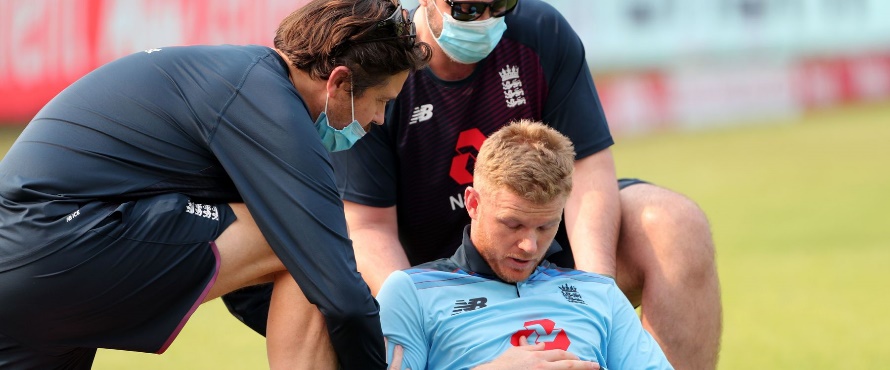 Concussion awareness is increasing in all sports from recreational to elite levels. Cricket is no different. Our online concussion education module is designed for both the professional and recreational game.ACCESS THE MODULEhttps://concussionlearning.ecb.co.uk/#/ Concussion resources and downloadsFind Out MoreCoaches & UmpiresFind Out MoreHealthcare ProfessionalsFind Out MorePlayers & ParentsClick To Download PDFReturn to playMore InfoHead injury adviceAny player with a suspected head injury must be monitored both on and off the field; the player should not leave the ground without being provided with head injury advice.More InfoEoin Morgan on concussion in cricket Eoin Morgan talks about his experience of dealing with concussion in cricket after receiving a blow to the helmet against Australia.                                   07 DECEMBER 2016© ECB 2022